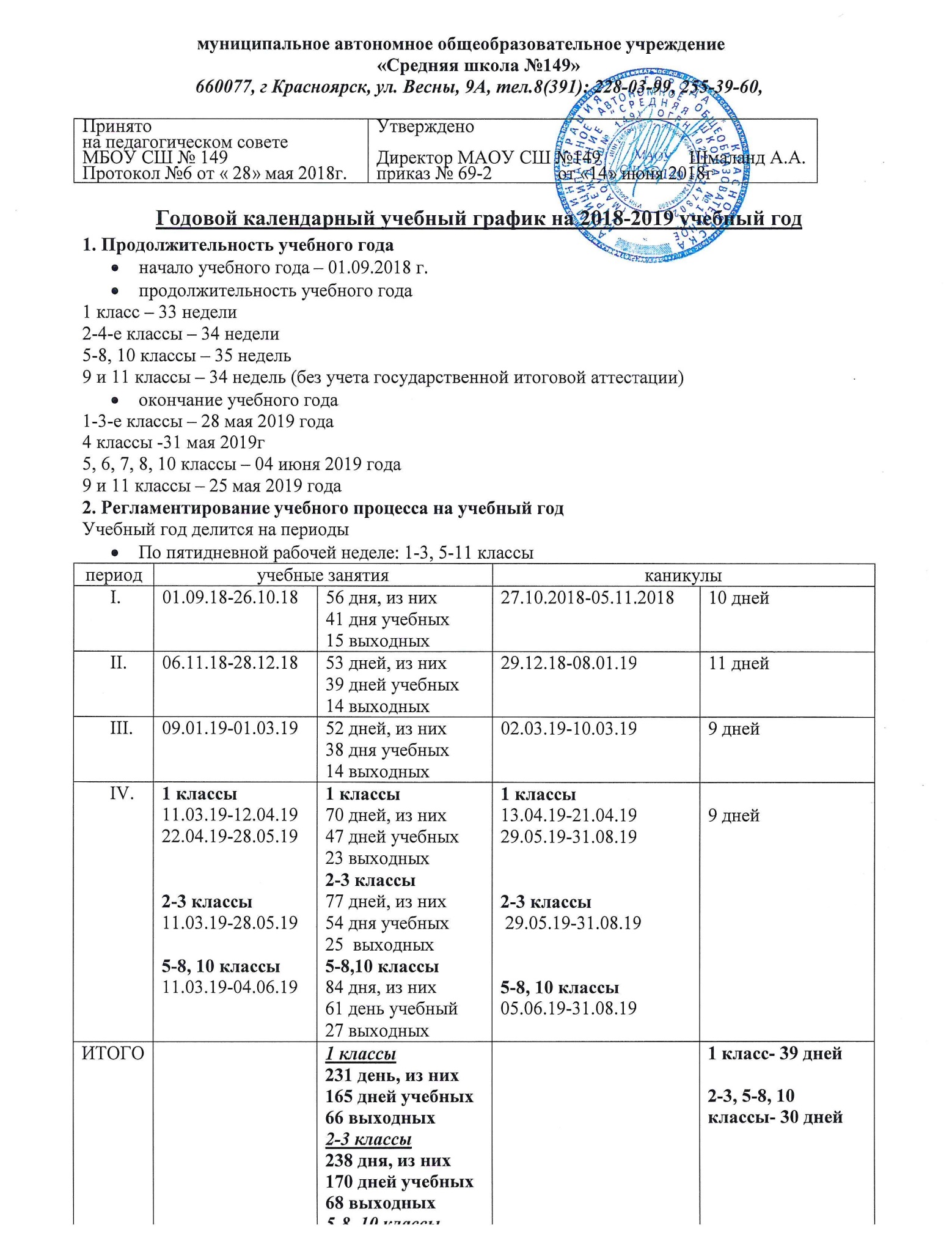 1 класс – 33 недели2-4-е классы – 34 недели5-8, 10 классы – 35 недель9 и 11 классы – 34 недель (без учета государственной итоговой аттестации)окончание учебного года1-3-е классы – 28 мая 2019 года4 классы -31 мая 2019г5, 6, 7, 8, 10 классы – 04 июня 2019 года9 и 11 классы – 25 мая 2019 года2. Регламентирование учебного процесса на учебный годУчебный год делится на периодыПо пятидневной рабочей неделе: 1-3, 5-11 классыПо шестидневной рабочей неделе: 4 класс3.Регламентирование образовательного процесса на неделю: Продолжительность учебной недели: пятидневная учебная неделя в 1-х, 2-х, 3-х классах, 5-х, 6-х, 7-х, 8-х,9-х, 10-х,11-х классах;шестидневная учебная неделя в 4-х классах 4.Регламентирование образовательного процесса на день: школа работает в две смены с 8:00 до 19:30 периодучебные занятияучебные занятияканикулыканикулы01.09.18-26.10.1856 дня, из них41 дня учебных15 выходных27.10.2018-05.11.201810 дней06.11.18-28.12.1853 дней, из них39 дней учебных14 выходных29.12.18-08.01.1911 дней09.01.19-01.03.1952 дней, из них38 дня учебных14 выходных02.03.19-12.03.1911 дней1 классы 13.03.19-12.04.1922.04.19-30.05.192-3 классы 13.03.19-30.05.195-8, 10 классы13.03.19-06.06.191 классы 70 дней, из них47 дней учебных23 выходных2-3 классы 77 дней, из них54 дня учебных25  выходных5-8,10 классы84 дня, из них61 день учебный27 выходных1 классы13.04.19-21.04.1931.05.19-31.08.192-3 классы 31.05.19-31.08.195-8, 10 классы 07.06.19-31.08.199 днейИТОГО1 классы 231 день, из них165 дней учебных66 выходных2-3 классы 238 дня, из них170 дней учебных68 выходных5-8, 10 классы245 дней, из них175 дней учебных70 выходных1 класс- 41 дней2-3, 5-8, 10 классы- 32 днейпериодУчебные занятияУчебные занятияКаникулыКаникулы01.09.18-26.10.1856 дня, из них48 дня учебных8 выходных27.10.2018-05.11.201810 дней06.11.18-28.12.1853 дня, из них46 дней учебных7 выходных29.12.18-08.01.1911 дней09.01.19-01.03.1958 дней, из них44 дня учебных14 выходных02.03.19-12.03.1911 дней4 класс 13.03.19-03.06.194 класс 82 дня, из них66 дней учебных16  выходных4 класс04.06.19-31.08.19ИТОГО249 дня, из них204 дня учебных45 выходных 32 дня